ПРОГРАММА ЦЕНТРА СТУДЕНЧЕСКОГО ЗДОРОВЬЯНАУЧНО-ИННОВАЦИОННОГО ОБЪЕДИНЕНИЯ СтГМУпо оздоровлению студентов  как  участников образовательного процесса                                                                     и пропаганде здорового образа жизни среди нихГлавной целью разработки системной модели здоровьеформирующего образовательного пространства ВУЗа на базе ЦСЗ  выступает создание условий для формирования, сохранения и укрепления здоровья участников образовательного процесса, как важнейшего фактора развития личности. 
Основными задачами являются: 1. Обеспечение безопасной и здоровой среды в образовательном учреждении. 2. Последовательное формирование в образовательном учреждении здоровьесберегающего образовательного пространства, с использованием  преподавателями здоровьесберегающих технологий на базе ЦСЗ.3. Методическая работа, направленная на формирование ценности здоровья и здорового образа жизни. Раздел I.  Медико-профилактическая работа1. Скрининг первичный среди первокурсников в начале уч.года, как стартовый этап мониторинга состояния здоровья студентов включает в себя:-анкетирование с целью выявления  факторов риска хронических неинфекционных заболеваний (ХНИЗ);- антропометрия: рост, вес с определением висцерального жира; окружность талии; - выявление признаков дисплазии соединительной ткани;- офисное измерение пульса, периферического артериального давления (традиционный метод);- ангиологическое исследование с возможностью определения центрального артериального давления и возраста сосудистой стенки;- экспресс-диагностика  углеводного (получение результата через 3 сек), липидного (получение результата через 3 минуты) обменов. Показатели доступные для определения: общий  холестерин, триглицериды, липопротеидов низкой плотности, глюкоза крови.2. Скрининг в динамике как этапы мониторинга состояния                             здоровья студентов. Прослеживается динамика показателей здоровья студентов. Динамический контроль студентов осуществляется на 3-4 и 5-6 курсах в зависимости от факультета обучения. При проведении скринингового исследования первокурсников заполняется «Листок здоровья», составленный  с учетом рекомендаций Национального медицинского исследовательского центра профилактической медицины (Диспансеризация определенных групп взрослого населения: методические рекомендации / Бойцов С.А. [и др.] – М., 2015. – 134с.) и Приказа 87н от 6 марта 2015 года "Об унифицированной форме медицинской документации и форме статистической отчетности, используемых при проведении диспансеризации определенных групп взрослого населения и профилактических медицинских осмотров". Информация о состоянии здоровья студентов в «Листке здоровья» пополняется при последующих профилактических осмотрах и является визитной карточкой студента.  3. Краткое профессиональное консультирование по результатам                   первичного скрининга  с обеспечением  первокурсников мотивационных раздаточным материалом и привлечением на сеанс профилактического  видеолектория. 4. Индивидуальное углубленное профилактическое консультирование (по специальному  графику)5. Групповое консультирование (занятия Школы здорового студента).В октябре 2018 года проведен скрининг более 600 студентов различных факультетов. Собрана электронная база анкетных, инструментально-лабораторных данных. Проведен анализ и формирование групп риска ХНИЗ.Раздел II. Информационно-просветительская работа, включая пропаганду здорового образа жизни1.Обеспечение и проведение массовых профилактических акций, посвященных здоровьеориентированным датам: 2. Подготовка волонтеров различного уровня - студентов, ординаторов, аспирантов - с целью интеграции воспитательных и медицинских методик для повышения эффективности первичной профилактики ХНИЗ среди молодежи.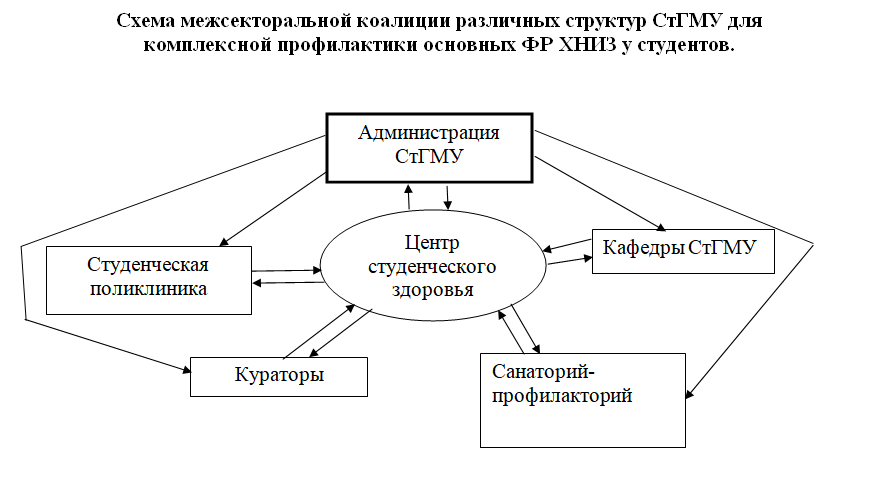 Волонтерское движение в вузе по пропаганде ЗОЖ.Одной из наиболее эффективных форм профилактической работы в молодежной среде является организация молодежных волонтерских отрядов по пропаганде здорового образа жизни. Принадлежность ребят, проводящих занятия со сверстниками, к одному поколению, способность говорить на одном языке, их успешность и привлекательный имидж, компетентность и доступность − все это увеличивает положительный эффект профилактической работы. Привлечение молодых людей к работе в волонтерских пропаганде здорового образа жизни позволяет сформировать устойчивые здоровьеориентированные установки как у самих волонтеров, так и у тех ребят, с кем они занимаются, развить чувство самоуважения и ответственности. Привлечение молодых людей к профилактической работе с молодежью обеспечивает наибольшую результативность и эффективность такой работы. За счет волонтеров значительно увеличивается количество представителей целевой аудитории, привлеченной к деятельности, число проводимых мероприятий и свежих идей. Роль  волонтеров Центра студенческого здоровья СтГМУ в профилактической работе с молодежью: - проведение профилактических занятий или тренингов; - проведение массовых акций, выставок, соревнований, игр; - распространение информации (через раздачу листовок, расклейку плакатов, работу в своей социальной среде); - творческая деятельность (разработка станционных игр, массовых акций, создание плакатов, брошюр, видеороликов); - научная-исследовательская работа по различным аспектам угроз здоровью и профилактики заболеваний сбор (анкетирование, тестирование, опросы) и обработка информации.3. Непрерывная  модификация ранее созданных образовательных программ по профилактике ХНИЗ у лиц молодого возраста в рамках  школы здорового студента Проект «Наставники здоровья»Центр студенческого здоровья работает в сотрудничестве с кураторами в деле сохранения здоровья наших студентов!Не секрет, что здоровье современных студентов ухудшается с каждым годом. К тому же на первые годы обучения в вузе приходиться средний возраст начала регулярного курения, употребления алкоголя и даже проб наркотиков.Для изменения сложившейся ситуации необходимо взаимодействие администрации, врачей, педагогов, семьи. Состояние здоровья студента - важный фактор, влияющий на успеваемость и на отношение к сверстникам. В молодом возрасте существует значительный резерв для улучшения состояния здоровья, изменения образа жизни, отказа от вредных привычек. Работа в группе с активным вовлечением студентов значительно эффективней лекции или раздачи информации. Кураторы хорошо знают своих студентов. Это даёт им большие возможности по влиянию на них. Необходимо привить студентам внутренний «иммунитет» к  угрозам жизни и здоровью для будущей успешной и счастливой жизни.Кураторам предоставляется профиль здоровья курируемой группы пол данным массового профилактического обследования. Состояние здоровья студентов в группе сопоставляются со средним по факультету. Обращается внимание на показатели в курируемой группе студентов. Прилагаются материалы информационной и профилактической направленности для работы в группе. По руководством кураторов студенты разрабатывают темы по здоровому образу жизни, готовят  презентации и  обсуждают эти  темы в группе. 4. Проведение занятий в Школе здорового студента в соответствии с тематическим планом с учетом студенческого учебного расписания Тематика проводимых занятий в Школе здорового студента с учетом интересов современного студента:- Курение – это не твой выбор - Слабоалкогольные напитки и кальян – проблема, которую не осознают- Методы борьбы с наркотизацией молодежи: взгляд будущего врача- Принципы питания успешного человека - Культура активного образа жизни - Понятие о 4П медицине - Стрессустойчивость и стиль жизни - Компьютерная зависимость и проблемы в семье - Синдром выгорания и профессиональная деятельность врача - Грипп и его профилактика5. Внесение и обновление электронной информации о принципах успешного здоровьесбережения на сайте университета. Приказ ректора от 08.02.19.№111 «О структуре сайта и назначении ответственных за ведение разделов сайта»Раздел III. Научная и инновационная  работа1. Разработка новых форм диспансерной работы  с включением технологии оценки суммарного сердечно-сосудистого риска и сосудистой жёсткости в комплексный скрининг ресурсов сердечно-сосудистого  здоровья в соответствии с полученными Государственным заданием  и  внутренним грантом СтГМУ.2. Разработка и апробация комплексных диагностических пациент-ориентированных программ для оценки ресурсов здоровья.3.Отработка  диагностического алгоритма выявления скрытой и ложной форм артериальной гипертензии и прегипертензии при проведении профилактических осмотров4.Интенсификация  форм мотивационно-оздоровительной работы  научно-исследовательского направления с достижением международного уровня презентации материалов  5. Расширение издательской  деятельности предиктивной и превентивной направленности   (подготовка и публикация статей в высокорейтинговых журналах, издание методических пособий и пр.)6. Выполнение диссертационных исследований по направлению работы центра студенческого здоровья.7. Интеграция аспектов 4П-медицины в образовательный процесс.Раздел IV.  Методическая  работа1. Методическое обоснование использования центра студенческого здоровья в качестве базы для проведения учебного процесса по вопросам первичной профилактики неинфекционных социально-значимых заболеваний со студентами старших курсов. Представлены статьи в журналах, рекомендованных ВАК.2. Подготовка презентаций для выступления  на ежегодной Международной конференции «Образовательная траектория в медицинском вузе» по вопросу оптимального использования ЦСЗ для учебного процесса профилактической направленности. Выступления с устными докладами на конгрессах, съездах, конференциях. Представлены доклады международного и межрегионального уровней3. Формирование публикационных материалов по вопросам интеграции здоровьесберегающих технологий в образовательный и воспитательный процесс медицинского вуза.Комплексные меры по ограничению потребления табака в Ставропольском крае - освоение и внедрение технологии  «Профилактического вмешательства на рабочем месте»  в рамках образовательно-мотивационного модуля  по противодействию табакокурению  Оптимизация питания населения Ставропольского края- освоение и внедрение технологии  «Профилактического вмешательства на рабочем месте» в рамках образовательно-мотивационного модуля  по распространению  здорового стиля питания  Повышение уровня физической активности населения Ставропольского края- освоение и внедрение технологии  «Профилактического вмешательства на рабочем месте»  по распространению  активного стиля жизниВыявление и профилактика факторов риска основных хронических неинфекционных заболеваний  (ХНИЗ) в учреждениях первичной медико-санитарной помощи Ставропольского края- создание и поэтапное внедрение системы апробированного  скрининга  (сначала в бумажном,  затем  электронном формате)  факторов риска  основных   ХНИЗ   и  их комплексной эффективной   коррекции  в популяции учащихся  и работающих  лиц  с  постепенным  формированием  автоматизированных баз данных в центрах здоровья, кабинетах медпрофилактики и др. первичных профилактических структурах ; - освоение  и внедрение технологии  «Профилактического вмешательства на рабочем месте», как  комплексной  образовательно-мотивационной  профилактической системы, предназначенной для современного скрининга угроз здоровью, формирования групп риска, проведения пофакторной профилактики   и сохранения  здоровья здоровых лиц  на уровне организованных коллективов Профилактика вредных привычек, формирование основ здорового образа жизни, рационализация питания среди детей, подростков и молодёжи  в Ставропольском крае  1. Привлечение профессионалов духовно-гуманитарной сферы разного уровня  (школьных психологов,  преподавателей –философов, социологов, психологов, а также   священнослужителей, теологов   и пр. и пр.)  в рамках рабочей межведомственной аналитической группы  экспертов при МЗ  и МО  СК  по выработке комплексных интегрированных подходов к формированию у детей, подростков и молодёжи * позитивных поведенческих стереотипов, как основы  для  устойчивой приверженности к здоровому стилю жизни  и эффективной  самозащиты от различных  зависимостей* базовых  элементов  саногенного  мышления, как основы внутренней самозащиты от различных  зависимостей и устойчивой приверженности к здоровому стилю жизниМероприятия, направленные на раннее выявление и  снижение смертности среди населения от социально  значимой  патологии  - создание / оптимизация работы кабинетов/отделений эпидемиологии, скрининга и профилактики сердечно-сосудистых / онкологических заболеваний, как основных социально значимых заболеваний   на базе  краевого кардиологического / онкологического  диспансеров разработки  современных инновационных  профилактических  технологий  и  их  дальнейшего  внедрения в широкую медицинскую практику, включая  первичное звено здравоохранения4 февраляВсемирный день борьбы с раковыми заболеваниями7 апреляВсемирный день здоровья17 маяДень борьбы с артериальной гипертензией31 маяДень отказа от курения2 июняВсемирный день здорового питания26 июняМеждународный день борьбы с наркоманией11 сентябряВсероссийский день трезвости29 сентябряВсемирный день сердца10 октябряДень психического здоровья29 октябряВсемирный день борьбы с инсультом14 ноябряДень борьбы с диабетом17 ноября(третий четверг ноября)Всемирный день отказа от курения1 декабряВсемирный день борьбы со СПИДомСтатьи рецензируемых изданийПолное библиографическое описаниеЕвсевьева М.Е. ОЧАГИ ХРОНИЧЕСКОЙ ИНФЕКЦИИ И СОСУДИСТАЯ РИГИДНОСТЬ У ЛИЦ ПРИЗЫВНОГО ВОЗРАСТА/Евсевьева М.Е., Ерёмин М.В., Итальянцева Е.В., Ростовцева М.В., Сергеева О.В. //Вестник Российской Военно-Медицинской Академии.2018. № 1 (61). С. 149-153.Евсевьева М.Е. ПОКАЗАТЕЛИ СОСУДИСТОЙ ЖЕСТКОСТИ В МОЛОДОМ ВОЗРАСТЕ С УЧЕТОМ ОСНОВНЫХ ФАКТОРОВ РИСКА / Евсевьева М., Ерёмин М., Фурсова Е., Русиди А., Кошель В. И.// Врач. 2018. Т. 29. № 10. С. 68-71. Евсевьева М.Е. СООТНОШЕНИЕ ГИПЕРТЕНЗИИ НАГРУЗКИ И СКРЫТОЙ АРТЕРИАЛЬНОЙ ГИПЕРТЕНЗИИ/Евсевьева М.Е., Галькова И.Ю., Мищенко Е.А.// Кардиоваскулярная Терапия и Профилактика. 2018. Т. 17. № S. С. 7a-7b. Евсевьева М.Е. ОСОБЕННОСТИ ЦЕНТРАЛЬНОГО АОРТАЛЬНОГО ДАВЛЕНИЯ У ЛИЦ МОЛОДОГО ВОЗРАСТА С УЧЕТОМ МЕСТА ПРОЖИВАНИЯ /Евсевьева М.Е., Сергеева О.В., Щетинин Е.В., Добросельский В.Н., Кудрявцева В.Д.//
Кардиоваскулярная Терапия И Профилактика. 2018. Т. 17. № S3. С. 104-105.     Евсевьева М.Е. ОПРЕДЕЛЕНИЕ СЕРДЕЧНО-ЛОДЫЖЕЧНОГО ИНДЕКСА У МОЛОДЁЖИ В СВЕТЕ КВАРТИЛЬНОГО АНАЛИЗА /
Евсевьева М.Е., Фурсова Е.Н., Русиди А.В., Амирханова Л.З., Сивун И.В., Харченко М.Н. //Кардиоваскулярная Терапия И Профилактика. 2018. Т. 17. № S3. С. 105-106. Евсевьева М.Е. ОСОБЕННОСТИ СУТОЧНОГО ПРОФИЛЯ АД У МОЛОДЫХ ЖЕНЩИН С УЧЕТОМ РЕПРОДУКТИВНОГО СТАТУСА/
Евсевьева М.Е., Прохоренко- Коломойцева И.И., Сергеева О.В., Павлов К.Д., Калашникова А.С. //Кардиоваскулярная Терапия И Профилактика. 2018. Т. 17. № S3. С. 106.Евсевьева М.Е. СОСТОЯНИЕ СОННЫХ АРТЕРИЙ У МОЛОДЫХ ПАЦИЕНТОВ, ПЕРЕНЕСШИХ МОЗГОВОЙ ИНСУЛЬТ, С УЧЁТОМ СЕМЕЙНОГО ЦЕРЕБРО-ВАСКУЛЯРНОГО АНАМНЕЗА /
Евсевьева М.Е., Ростовцева М.В., Амирханова Л.З., Сивун И.В., Мартынов М.Ю. //Кардиоваскулярная Терапия И Профилактика. 2018. Т. 17. № S3. С. 107.ГЕМОДИНАМИЧЕСКИЙ И НЕЙРОВЕГЕТАТИВНЫЙ СТАТУС МОЛОДЫХ РАБОТНИКОВ ПРАВООХРАНИТЕЛЬНЫХ ОРГАНОВ, ПОДВЕРЖЕННЫХ ПРОФЕССИОНАЛЬНОМУ СТРЕССУ
Евсевьева М.Е., Иванова Л.В., Орехова Н.В., Литвинова М.В.
Медицина Труда И Промышленная Экология. 2018. № 1. С. 23-28. Евсевьева М.Е. ОЦЕНКА СОСУДИСТОЙ РИГИДНОСТИ В РАМКАХ СКРИНИНГА СТУДЕНЧЕСКОГО ЗДОРОВЬЯ/
Евсевьева М.Е., Фурсова Е.Н., Ерёмин М.В., Кошель В.И., Батурин В.А., Щетинин Е.В.//
Медицинский Вестник Северного Кавказа. 2018. Т. 13. № 1-1. С. 8-10. ИФ  0, 534Евсевьева М.Е. ОБ ОПЫТЕ ПРОВЕДЕНИЯ АНГИОЛОГИЧЕСКОГО СКРИНИНГА СРЕДИ СТУДЕНЧЕСКОЙ МОЛОДЁЖИ НА ПРЕДМЕТ ВЫЯВЛЕНИЯ РАННЕГО ПОСТАРЕНИЯ СОСУДОВ/
Евсевьева М.Е., Ерёмин М.В., Кошель В.И., Фурсова Е.Н., Русиди А.В., Харченко М.Н.//
Медицинский Вестник Юга России. 2018. Т. 9. № 2. С. 92-98.  Евсевьева М.Е. НЕКОТОРЫЕ ИНСТРУМЕНТАЛЬНЫЕ ПАРАМЕТРЫ СЕРДЕЧНО-СОСУДИСТОЙ ДЕЯТЕЛЬНОСТИ У МОЛОДЫХ ПАЦИЕНТОВ С ХРОНИЧЕСКИМ ТОНЗИЛЛИТОМ /
Евсевьева М.Е., Ерёмин М.В., Итальянцева Е.В.//Журнал Научных Статей Здоровье И Образование В XXI Веке. 2018. Т. 20. № 8. С. 37-40Евсевьева  М.Е. Сосудистое ремоделирование  у лиц молодого возраста   при наличии хронического  декомпенсированного  тонзиллита /Евсевьева  М.Е., Ерёмин М.В., Итальянцева Е.В., Кошель В.И., Карпов В.П.  // Современные проблемы науки и образования   2018. – № 5.; URL: http://www.science-education.ru/ru/article/view?id=28016 Евсевьева М.Е. О подходах к формированию учебных  программ по предиктивной, превентивной, персонализированной и партисипативной медицине (4п-медицине)/ Евсевьева М.Е., Сергеева О.В.// Современные проблемы науки и образования – 2018. – № 6;  URL: http://www.science-education.ru/article/view?id=28143 Evsevyeva M. Place of  electronic questionnaire in the youth prevention system/Evsevyeva M., Eremin M., Sergeeva O., Gal'kova I., Rusidi A., Fursova E. // European Congress on eCardiology and eHealth (ecardiohealth2018.confreg.org). -  Рос кард журнал  2018. – т.23, №10. – С.6        Евсевьева М.Е. Результаты  инструменталь-ного  скринига сосудистого возраста  среди студентов  СтГМУ. /Евсевьева М.Е., Сергеева О.В., Муравьёв К.А., Фурсова Е.Н., Русиди А.В., Харченко М.Н.//Профилактическая медицина, 2018, № 2-2, стр.11-12            Евсевьева М.Е   Очаги хронической инфекции  и сосудистая ригидность у лиц молодого возраста/Евсевьева М.Е., Итальянцева Е.В., Затонская Л.М., Малахова Е.А., Кудрявцева В.Д., Калашникова А.С. // Профилактическая медицина, 2018, №2-2, стр.84  Евсевьева М.Е. Ангиологический скрининг девушек-студенток и  акушерский анамнез их матерей / Евсевьева М.Е., Сергеева О.В., Фурсова Е.Н., Русиди А.В.,   Прохоренко-Коломойцева И.И., Павлов К.Д. // Профилактическая медицина, 2018, №  2-2, стр. 71.   ИФ   0,919Евсевьева М.Е. Результаты студенческого ангиологического скрининга  на базе университетского центра студенческого здоровья/Евсевьева М.Е., Фурсова Е. Н., Сергеева О. В., Русиди А. В., Харченко М. Н//  Трансляционная медицина,  2018, приложение 3, стр.163Евсевьева М.Е. Встречаемость различных видов артериальной гипертензии и прегипертензии у лиц молодого возраста с учетом центрального и периферического давления/Евсевьева М.Е., Звтонская Л.М., Малахова Е.А., Кудрявцева В. Д.//Кардиоваскулярная Терапия и Профилактика, 2018. , специальный выпуск, 17 (октябрь), с. 35Евсевьева М.Е. Характеристика метаболического статуса у молодых женщин с репродуктивной дисфункцией/Евсевьева М.Е., Прохоренко- Коломойцева И.И., Сергеева О.В., Калашникова А.С//Кардиоваскулярная Терапия и Профилактика, 2018. , специальный выпуск, 17 (октябрь), с. 39Евсевьева М.Е. Показатели сердечно-сосудистого здоровья у лиц молодого возраста с учетом пола по данным диспансеризации в условиях центра здоровья/Евсевьева М.Е. Пензова В.В., Овчинникова О.В.//Кардиоваскулярная Терапия и Профилактика, 2018. , специальный выпуск, 17 (октябрь), с. 36Евсевьева М.Е.Маловесность девочек при рождении и их сосудистый статус при беременности/Евсевьева М.Е.. СергееваО.В., Роговая А.А., Иванова А.Н., Теребиленко Н.В.//Кардиоваскулярная Терапия и Профилактика, 2018. , специальный выпуск, 17 (октябрь), с. 37Евсевьева М.Е..К вопросу о патологическом лодыжечно-плечевом индексе  улиц молодого возраста/Евсевьева М.Е., Фурсова Е.Н., Русиди А.В., Щетинин Е.В., Харченко М.Н.//"Central  aortic pressure in the first  trimester of pregnancy  in terms of  body mass", Evsevyeva M. E.,  Sergeeva O. V., Prokhorenko -Kolomoytsev I, Kalashnikova A.  International Congress Marternal Hemodynamics, Cambridge, UK – 12-14.04.2018 - устный доклад"Cardio-ankle vascular index in female students,   whose mothers differed problematic pregnanc",  Evsevyeva M., Sergeeva O., Fursova E.,  Rusidi A., Kharchenko M. International Congress Marternal Hemodynamics, Cambridge, UK – 12-14.04.2018 - устный доклад                                                                                             "Some complications of pregnancy  and arterial stiffness in the presence  of  isolated сentral hypertension", Evsevyeva  M., Sergeeva O.,  Prokhorenko I., Pavlov K., Kudryavtseva V.    International Congress Marternal Hemodynamics, Cambridge, UK – 12-14.04.2018 - устный доклад                                                                         "The Occupational Stress, Circadian Profile  of  Blood Pressure and the Syndrome of  EVA", M. Evsevyeva, L. Ivanova, M. Rostovtseva, G. Hite, S. Gusev, European Congress of Preventive Cardiology, Ljubljana – 18-21.04.2018  - постерный доклад                                                                                      Hemodynamic variants of arterial hypertension/prehypertension in young people based on  assessment of the aortic pressure. Evsevyeva, M. Eremin, V. Koshel, V. Baturin, E. Italyantseva.     European Congress of Preventive Cardiology, Ljubljana – 18-21.04.2018 - постерный доклад                                                                 "Features of the central blood pressure at young persons with regard to place of residence",  M Evsevyеva                                                                                                                                                            27th Scientific Meeting of the International Society of Hypertension, Bejning – 21-24.09.2018"Results Of The Angiological Screening In Young People", M Evsevyеva , M Eremin  , E Fursova  , A Rusidi  , V Koshel  27th Scientific Meeting of the International Society of Hypertension, Bejning – 21-24.09.2018 - постерный доклад "Aortic Stiffness And Chronic Tonsillitis",  M. Evsevyеva , E. Italyantseva  , M Eremin  , V Koshel, 27th Scientific Meeting of the International Society of Hypertension, Bejning – 21-24.09.2018 - постерный доклад        "Преждевременное сосудистое старение как узловая проблема кардиологии:  предиктивная диагностика и  персонализированная превенция с учётом ментального здоровья", Евсевьева М.Е.,  Чудновский Е.В., VIII конгресс  кардиологов и терапевтов Кавказа с международным участием, Ставрополь, 18-19.10.2018г.  - устный доклад                                                                                                               "Беременность с позиции предикции  СС событий в жизненной перспективе женщины и ребёнка", Евсевьева М.Е., Сергеева О.В., VIII конгресс  кардиологов и терапевтов Кавказа с международным участием, Ставрополь, 18-19.10.2018г. - устный доклад                                                                                                "Своевременная оценка сосудистого возраста у  молодого контингента – залог успешной борьбы с кардиометаболическими заболеваниями", Евсевьева М.Е., Фурсова Е.Н., Русиди А.В., VIII конгресс  кардиологов и терапевтов Кавказа с международным участием, Ставрополь, 18-19.10.2018г. - устный доклад   "4П-Медицина - медицина будущего", М.Е. Евсевьев, Выступление в рамках скайп-конференции для курсантов Российской академии государственной службы, 12.10.2018г. - устный доклад"Обзор последних национальных рекомендаций РК", М.Е.Евсевьева, Выступление пеед практическими врачами первичного звена Благодарненского района СК , 29.11.2018г. - устный доклад  "IT-решения в сфере массового скрининга факторов риска на базе  центра студенческого здоровья", Евсевьева М.Е., Сергеева О.В. Фурсова Е.Н., Галькова И.Ю., Ульбашев М.А.,Чертков Н.В.  Конференция «Вопросы аддитивных и цифровых медицинских технологий», СтГМУ 30.11.2018 - устный доклад"Глобальные вызовы медицины будущего и формирование врача-интерниста 21-го века", М.Е.Евсевьева, Ежегодная итоговая научно-практическая конференция врачей терапевтических специальностей СК "Рождественские встречи", 21.12.2018г. - устный докладII Всероссийской научно-практической конференции 
с международным участием «Личностно-профессиональное развитие субъектов образовательной среды высшей школы»
Евсевьева М.Е., д. м. н., профессор СтГМУ «О современной законодательной базе 4п-медицины». Евсевьева М.Е., Сергеева О.В., Батурин В.А., Францева В.О., Чудаков С.Ю. IV съезд терапевтов СКФО, 16-18 мая, 2018г. "Проблема стрессогенной артериальной гипертензии: аспекты своевременной диагностики, лечения и профилактики". Евсевьева М.Е., Чудновский Е.В. - устный докладIV съезд терапевтов СКФО, 16-18 мая, 2018г. "Раннее сосудистое постарение в активном возрасте: как выявлять и как корректировать". Евсевьева М.Е. - устный докладIV съезд терапевтов СКФО, 16-18 мая, 2018г.Беременность и сердечно-сосудистое здоровье: клинические и организационные аспекты терапевтической поддержки. Евсевьева М.Е., Сергеева О.В. - устный докладIV съезд терапевтов СКФО, 16-18 мая, 2018г. Современные подходы к ведению пациентов с наличием дисплазии соединительной ткани.Евсевьева М.Е. - устный докладМеждународная конференция "Актуальные проблемы предиктивной. Превентивной и персонализироыанной медицины", Ставополь, 14 июня 2018г. "4П-Медицина - медицина будущего", Евсевьева М.Е. - устный докладМеждународная конференция "Актуальные проблемы предиктивной. Превентивной и персонализироыанной медицины", Ставополь, 14 июня 2018г."Мониторинг сердечно-сосудистого здоровья беременных и предикция атеро-ассоциированных событий в жизненной перспективе женщины и ребенка с позиций 3П-медицины". Евсевьева М.Е., Сергеева О.В. - устный докладМеждународная конференция "Актуальные проблемы предиктивной. Превентивной и персонализироыанной медицины", Ставополь, 14 июня 2018г. "Сосудистое ремоделирование  у лиц молодого возраста при наличии хронического  декомпенсированного  тонзиллита" . Евсевьвеа МЕ - устный доклад